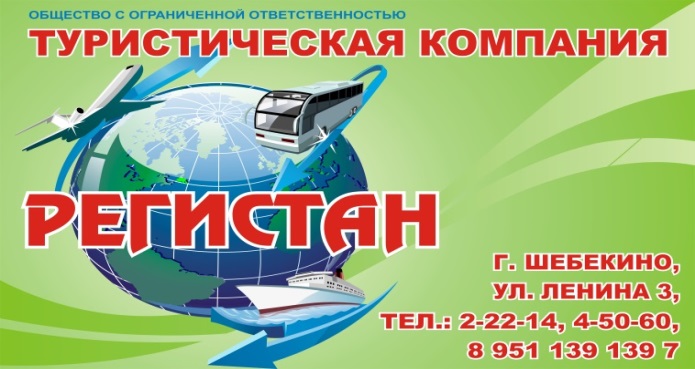 Номер в едином Федеральном Реестре туроператоров РТО  010460Поселок Джубга расположен в 57 км к северу от Туапсе, в долине одноименной реки, ограниченной мысом Шапсухо и горой Ежик. В Джубги действуют крупные оздоровительные комплексы, санатории и пансионаты, вдоль береговой линии выстроились частные мини-отели. Удобная бухта и пляж, комфортный средиземноморский климат и развитая инфраструктура года от года прибавляют поселку популярности среди туристов.Гостевой дом "Taтьяна" Гостевой дом «Татьяна» находится в поселке Джубга. Всего в 5-ти минутах ходьбы до моря. Рядом с гостевым домом также находится все необходимое в шаговой доступности — аквапарка 3 минуты, цент 2 минуты, пляж 5 минут, банкомат - 3 минуты, аптека - 3 минуты и т. д.Просторный двор, оборудованная кухня для самостоятельного приготовления пищи, имеется мангал для приготовления блюд на углях.На всей территории гостевого дома предоставляется бесплатный Wi-Fi.Номера гостевого дома оснащены кондиционером, телевизором, холодильником, душевой комнатой. Вы можете воспользоваться стиральной машиной, гладильной доской+утюг.Имеются номера с балконами и без.Условия заезда-выезда: заселение по номерам после 10:00 в день прибытия. Освобождение номеров до 08:00 в день отъезда.                            Стоимость тура на одного человека (в рублях) за заезд:В стоимость входит: Проезд на комфортабельном автобусе, проживание в номерах выбранной категории, сопровождение, страховка от несчастного случая на время проездаДети до 5-ти лет : Оплачивается проезд плюс ком. услуги – 7200 руб., если ребенок проживает на одном месте с родителями.Если приобретается отдельный проезд:  Взрослые  - 5000 руб., дети до 10 лет - 4700 руб.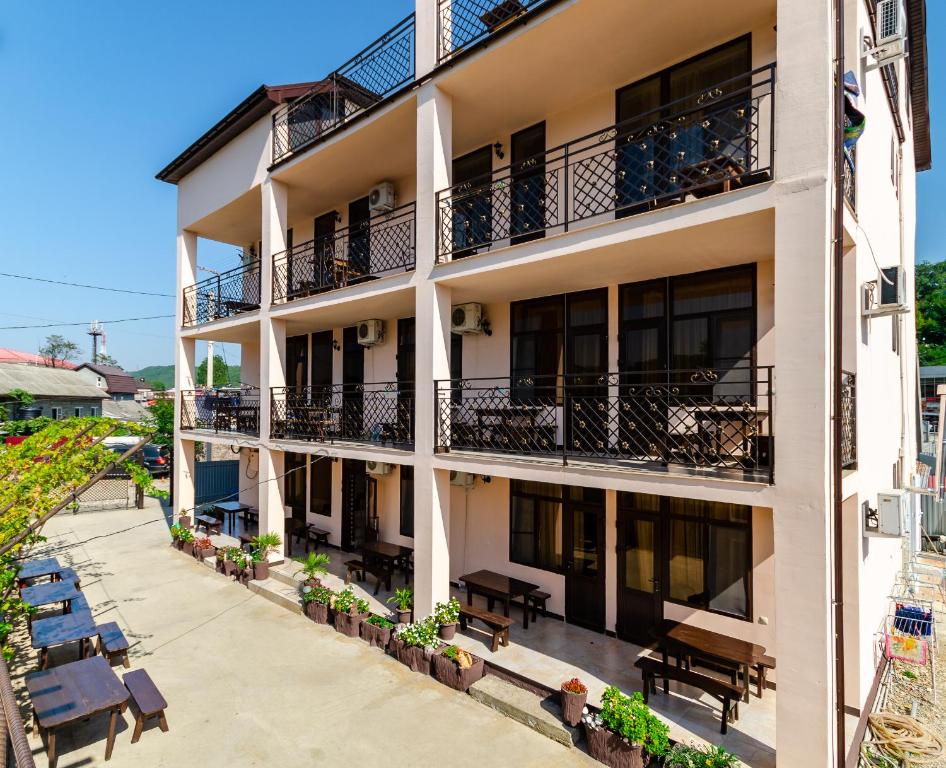 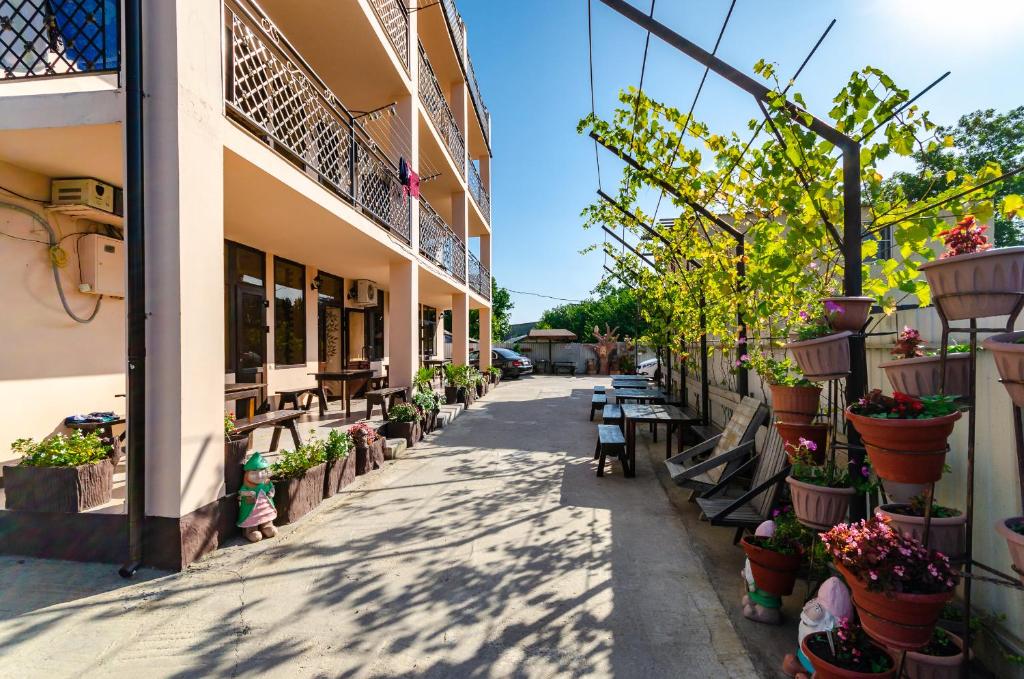 НОМЕРА СТАНДАРТЫ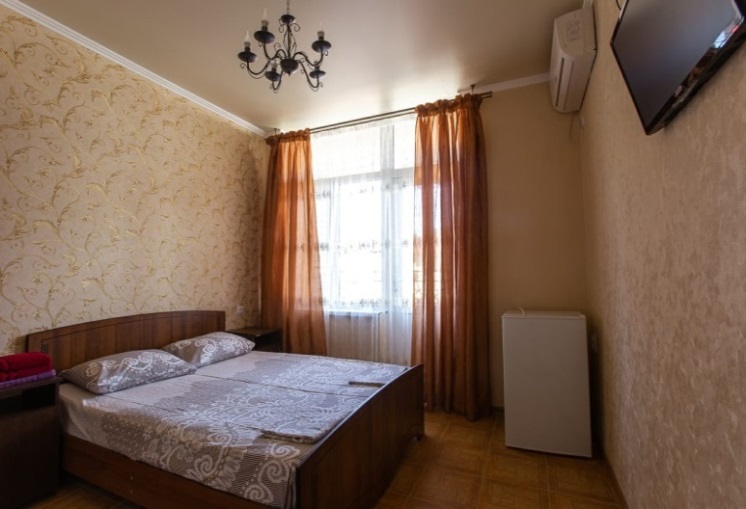 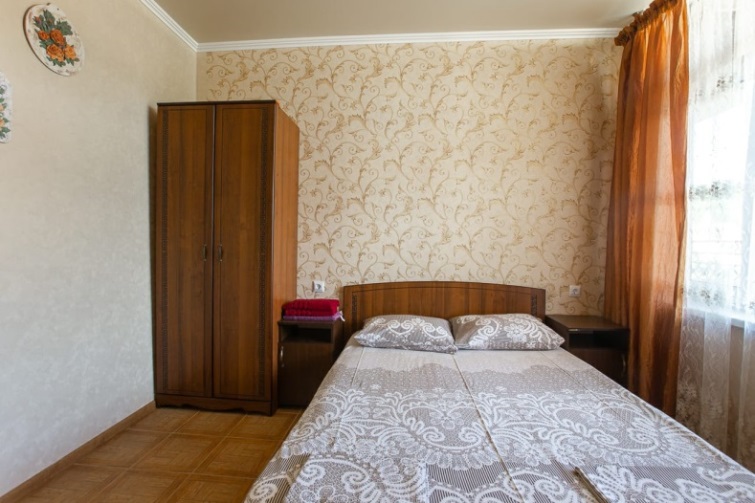 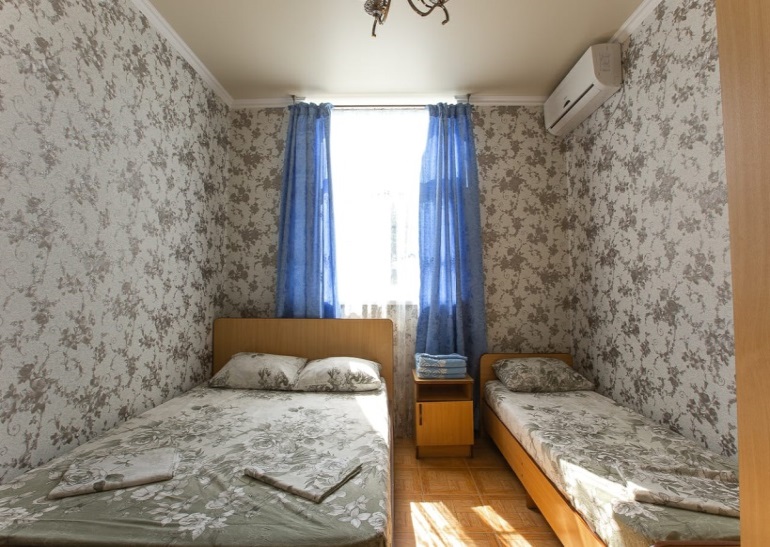 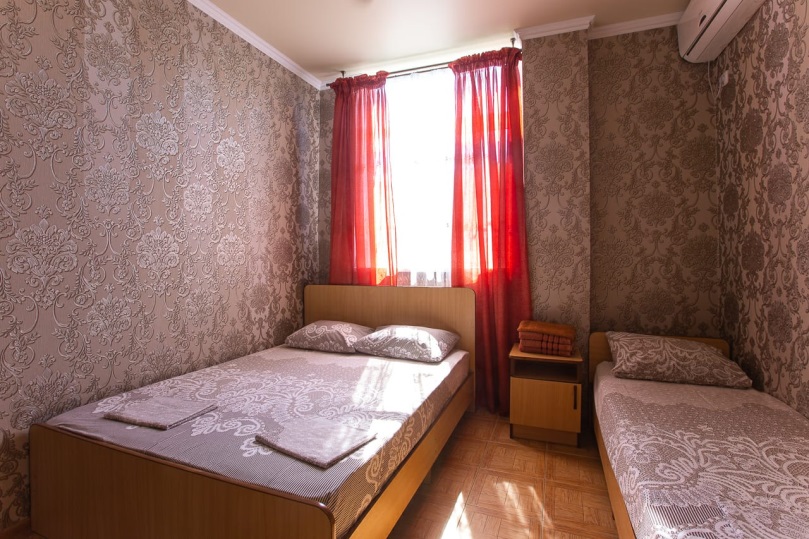 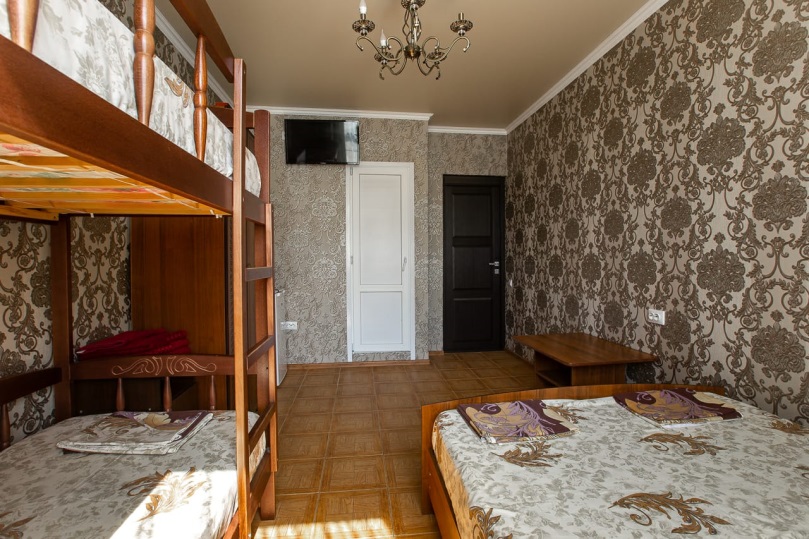 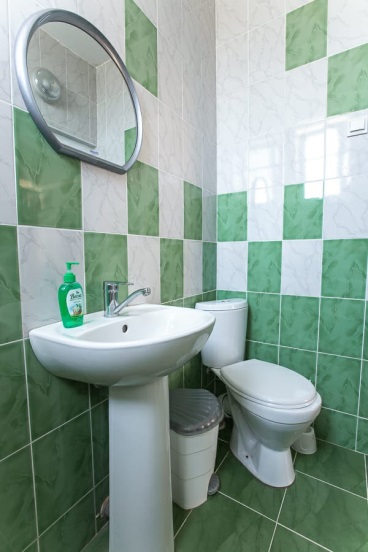 НОМЕРА КОМФОРТЫ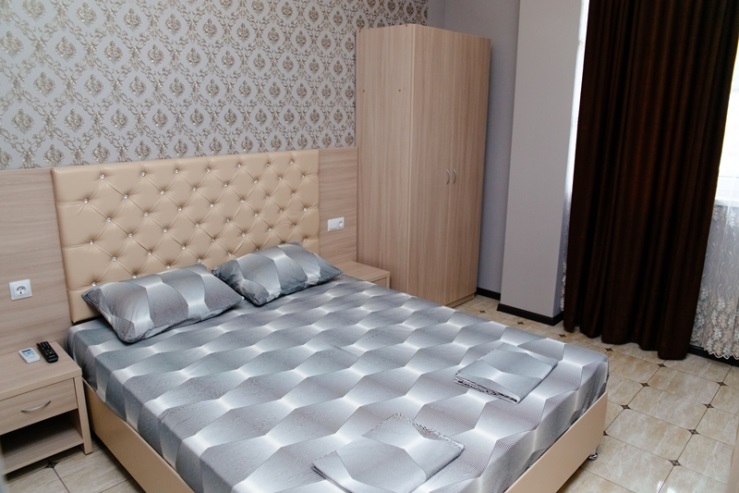 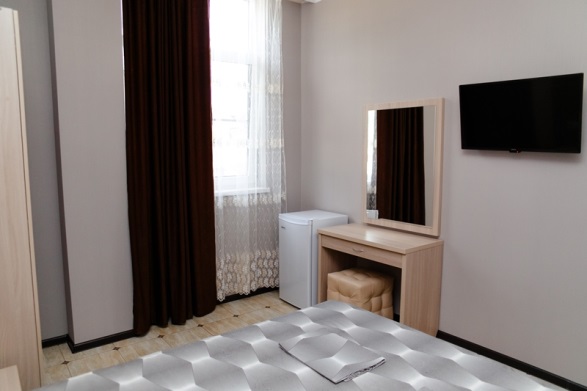 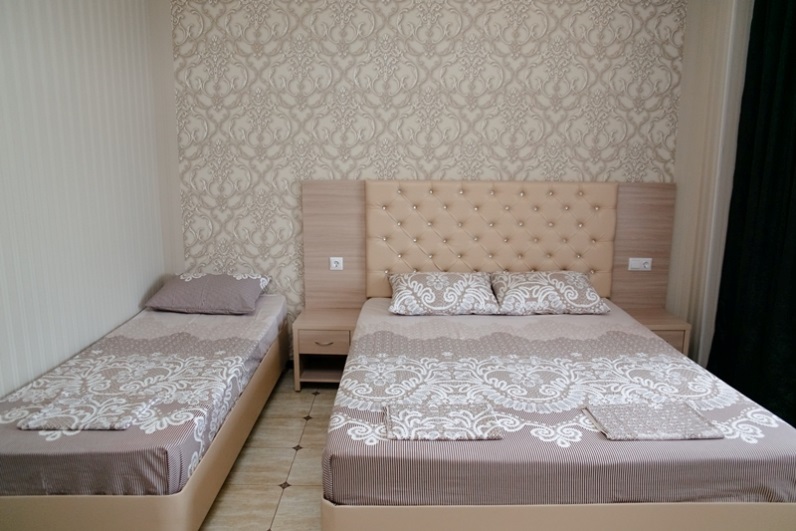 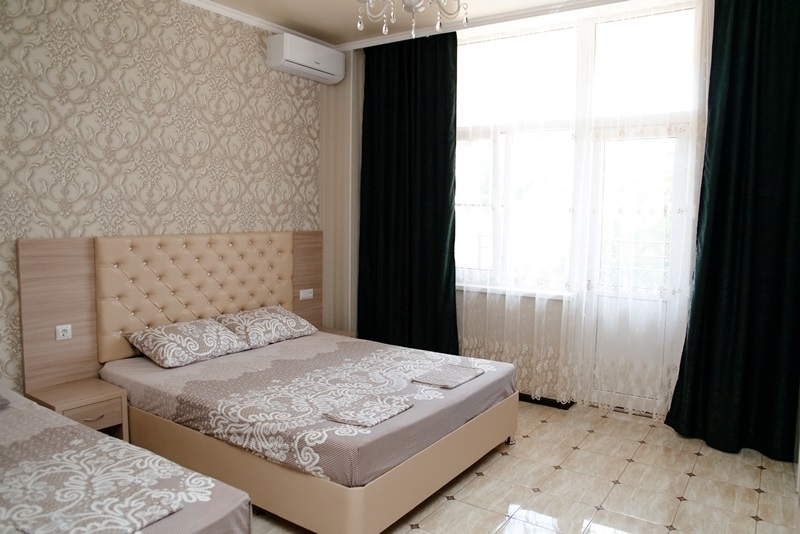 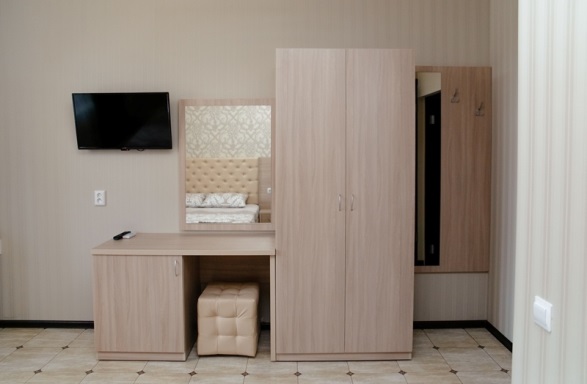 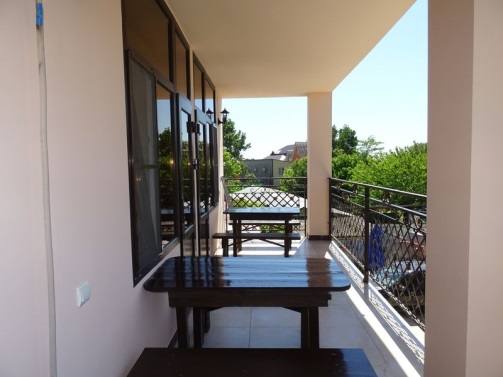 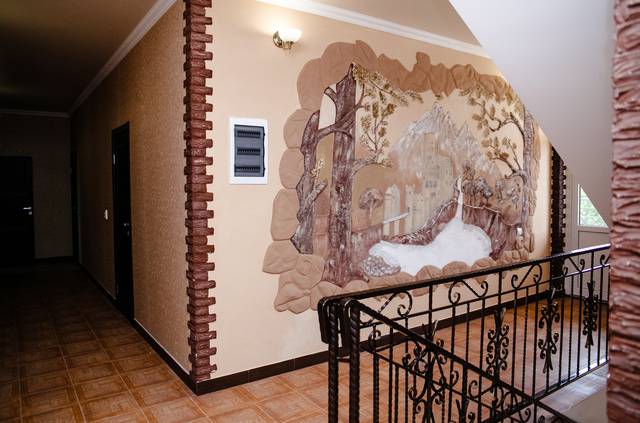 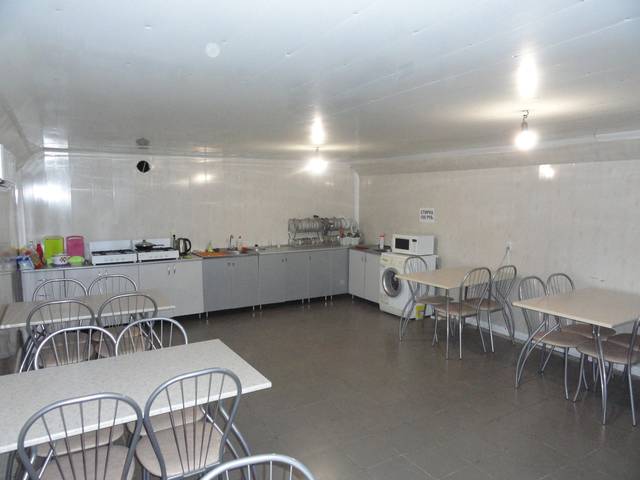 График выездов2-х местный номер «стандарт» 3-х местный номер «стандарт» 4-х местный номер «стандарт»2-х местный номер «комф.»3-х местный номер «комф.»4-х местный номер «комф.»10.06 – 19.06.202210800109001020012600119001120017.06 – 26.06 202210800109001020012600119001120024.06 – 03.07.202211200110001030012900121001130001.07 – 10.07.202212950119001120014700129501190008.07 – 17.07.202212950119001120014700129501190015.07 – 24.07.2022 12950119001120014700129501190022.07 – 31.07.202212950119001120014700129501190029.07 – 07.08.202212950119001120014700129501190005.08 – 14.08.202212950119001120014700129501190012.08 – 21.08.202212950119001120014700129501190019.08 – 28.08.202212950119001120014700129501190026.08 – 04.09.202212350113001090014100123501140002.09 – 11.09.20221080098001020012600109001020009.09 – 18.09.202210800980010200126001090010200